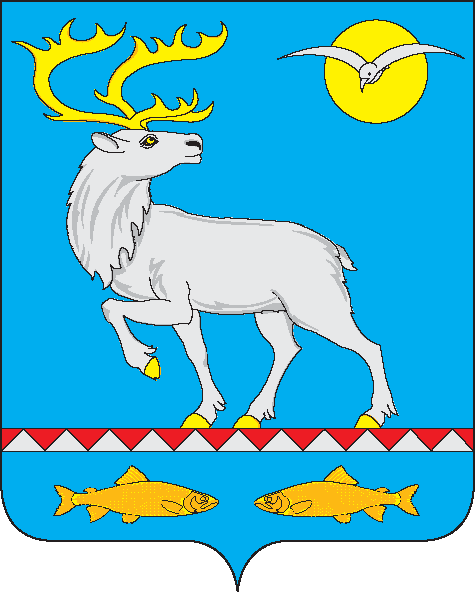 АДМИНИСТРАЦИЯГОРОДСКОГО ПОСЕЛЕНИЯ БЕРИНГОВСКИЙП О С Т А Н О В Л Е Н И Е	В целях уточнения отдельных положений муниципальной программы «Развитие территории муниципального образования городское поселение Беринговский на 2017-2019 годы», утверждённой постановлением Администрации городского поселения Беринговский от 11 ноября 2016 года № 115, Администрация городского поселения БеринговскийПОСТАНОВЛЯЕТ:1. Внести в постановление Администрации городского поселения Беринговский от 11 ноября 2016 года № 115 «Об утверждении муниципальной программы «Развитие территории муниципального образования городское поселение Беринговский на 2017-2019 годы» следующие изменения:1.1. В паспорте муниципальной программы «Развитие территории муниципального образования городское поселение Беринговский на 2017-2019 годы»   абзац «Объёмы финансовых ресурсов муниципальной программы» изложить в следующей редакции:231.2. В паспорте подпрограммы «Дорожное хозяйство» муниципальной    программы «Развитие территории муниципального образования городское поселение Беринговский на 2017-2019 годы» абзац «Объёмы финансовых ресурсов муниципальной программы» изложить в следующей редакции:1.3. Раздел III подпрограммы «Дорожное хозяйство» муниципальной программы «Развитие территории муниципального образования городское поселение Беринговский на 2017-2019 годы» изложить в следующей редакции.«III. Обоснование ресурсного обеспечения подпрограммыОбщий объем финансирования подпрограммы за весь период реализации составляет:41.4. В паспорте подпрограммы «Жилищно – коммунальное хозяйство»   муниципальной программы «Развитие территории муниципального образования городское поселение Беринговский на 2017-2019 годы» абзац «Объёмы финансовых ресурсов муниципальной программы» изложить в следующей редакции:1.5. Раздел III подпрограммы «Жилищно – коммунальное хозяйство» муниципальной программы «Развитие территории муниципального образования городское поселение Беринговский на 2017-2019 годы» изложить в следующей редакции«III. Обоснование ресурсного обеспечения подпрограммыОбщий объем финансирования подпрограммы за весь период реализации составляет:51.6. В паспорте подпрограммы «Обеспечение санитарного содержания        и благоустройство территории городского поселения Беринговский» муниципальной программы «Развитие территории муниципального образования городское поселение Беринговский на 2017-2019 годы» абзац «Объёмы финансовых ресурсов муниципальной программы» изложить в следующей редакции:	1.7. Раздел III Подпрограммы «Обеспечение санитарного содержания           и благоустройство территории городского поселения Беринговский» муниципальной программы «Развитие территории муниципального образования городское поселение Беринговский на 2017-2019 годы» изложить в следующей редакции.«III. Обоснование ресурсного обеспечения подпрограммыОбщий объем финансирования подпрограммы за весь период реализации составляет:61.8. Приложение № 2 к муниципальной программе «Развитие территории муниципального образования городское поселение Беринговский на 2017-2019 годы» изложить в редакции согласно Приложению к настоящему постановлению.2. Настоящее постановление подлежит обнародованию и вступает в силу с момента обнародования. 	3. Контроль за исполнением настоящего постановления оставляю за собой.Глава Администрации						                                                                                     С.А. СкрупскийРесурсное обеспечение муниципальной программы«Развитие территории муниципального образования городское поселение Беринговский на 2017-2019 годы»от 15 октября 2018 года№  185           п. БеринговскийО внесении изменений в постановление Администрации городского поселения Беринговский от 11 ноября 2016 года №115 «Об утверждении муниципальной программы «Развитие территории муниципального образования городское поселение Беринговский на 2017-2019 годы»«Объёмы финансовых ресурсов программыОбщий объем финансирования муниципальной программы составляет 59 018,8 тыс. рублей, в том числе по годам:2017 год – 28 972,0 тыс. рублей;2018 год – 25 429,7 тыс. рублей;2019 год – 4 617,1 тыс. рублей,из них:средства бюджета городского поселения Беринговский    17 053,2   тыс.  рублей,  в  том  числе  погодам:2017 год – 4 422,6 тыс. рублей;2018 год – 8 013,5 тыс. рублей;2019 год – 4 617,1 тыс. рублей,средства районного бюджета 41 965,6 тыс. рублей, в том числе по годам:2017 год – 24 549,4 тыс. рублей,2018 год – 17 416,2 тыс. рублей.В том числе по подпрограммам:Подпрограмма «Дорожное хозяйство» всего 23 009,8 тыс. рублей, в том числе по годам:2017 год – 11 924,9 тыс. рублей;2018 год – 8 763,8 тыс. рублей;2019 год – 2 321,1 тыс. рублей,из них:средства бюджета городского поселения Беринговский 6 855,2 тыс. рублей, в том числе по годам:2017 год – 1 926,9 тыс. рублей;2018 год – 2 607,2 тыс. рублей;2019 год – 2 321,1 тыс. рублей,средства районного бюджета 16 154,6 тыс. рублей, в том числе по годам:2017 год – 9 998,0 тыс. рублей,2018 год – 6 156,6 тыс. рублей.Подпрограмма «Жилищно – коммунальное хозяйство» всего 13 789,4 тыс. рублей, в том числе по годам:2017 год – 5 636,5 тыс. рублей;2018 год – 6 812,9 тыс. рублей;2019 год – 1 340,0 тыс. рублей,из них:средства бюджета городского поселения Беринговский 5 828,2 тыс. рублей, в том числе по годам:2017 год – 1 934,9 тыс. рублей;2018 год – 2 553,3 тыс. рублей;2019 год – 1 340,0 тыс. рублей,средства районного бюджета 7 961,2 тыс. рублей, в том числе по годам:2017 год – 3 701,6 тыс. рублей,2018 год – 4 259,6 тыс. рублей.Подпрограмма «Обеспечение санитарного содержания и благоустройство территории городского поселения Беринговский» всего 22 219,6 тыс. рублей, в том числе по годам2017 год – 11 410,6 тыс. рублей;2018 год – 9 853,0 тыс. рублей; 2019 год – 956,0 тыс. рублей,из них:за счет средств бюджета городского поселения Беринговский  4 369,8 тыс. рублей, в том числе по годам:2017 год – 560,8 тыс. рублей;2018 год – 2 853,0 тыс. рублей;2019 год – 956,0 тыс. рублей, средства районного бюджета 17 849,8 тыс. рублей, в том числе по годам:2017 год – 10 849,8 тыс. рублей,2018 год – 7 000,0 тыс. рублей.                              ».«Объёмы финансовых ресурсов подпрограммыВсего по подпрограмме 23 009,8 тыс. рублей, в том числе по годам:2017 год – 11 924,9 тыс. рублей;2018 год – 8 763,8 тыс. рублей;2019 год – 2 321,1 тыс. рублей,из них:средства бюджета городского поселения Беринговский 6 855,2 тыс. рублей, в том числе по годам:2017 год – 1 926,9 тыс. рублей;2018 год – 2 607,2 тыс. рублей;2019 год – 2 321,1 тыс. рублей,средства районного бюджета 16 154,6 тыс. рублей, в том числе по годам:2017 год – 9 998,0 тыс. рублей,2018 год – 6 156,6 тыс. рублей.».Источник финансированияВсего тыс. руб.В том числе по годам реализации, тыс. руб.В том числе по годам реализации, тыс. руб.В том числе по годам реализации, тыс. руб.Источник финансированияВсего тыс. руб.2017 год2018 год2019 год12345Всего по подпрограмме23 009,811 924,98 763,82 321,1в том числе за счет:Средств  городского поселения Беринговский6 855,21 926,92 607,22 321,1Средств районного бюджета16 154,69 998,06 156,60,0Средств окружного бюджета0,00,00,00,0Средств федерального бюджета0,00,00,00,0Внебюджетных средств0,00,00,00,0».« Объёмы финансовых ресурсов подпрограммыВсего по подпрограмме 13 789,4 тыс. рублей, в том числе по годам:2017 год – 5 636,5 тыс. рублей;2018 год – 6 812,9 тыс. рублей;2019 год – 1 340,0 тыс. рублей,из них:средства бюджета городского поселения Беринговский 5 828,2 тыс. рублей, в том числе по годам:2017 год – 1 934,9 тыс. рублей;2018 год – 2 553,3 тыс. рублей;2019 год – 1 340,0 тыс. рублей,средства районного бюджета 7 961,2 тыс. рублей, в том числе по годам:2017 год – 3 701,6 тыс. рублей,2018 год – 4 259,6 тыс. рублей.».Источник финансированияВсего тыс. руб.В том числе по годам реализации, тыс. руб.В том числе по годам реализации, тыс. руб.В том числе по годам реализации, тыс. руб.Источник финансированияВсего тыс. руб.2017 год2018 год2019 год12345Всего по подпрограмме13 789,45 636,56 812,91 340,0в том числе за счет:Средств городского поселения Беринговский5 828,21 934,92 553,31 340,0Средств районного бюджета7 961,23 701,64 259,60,0Средств окружного бюджета0,00,00,00,0Средств федерального бюджета0,00,00,00,0Внебюджетных средств0,00,00,00,0».« Объёмы финансовых ресурсов подпрограммыВсего по подпрограмме 22 219,6 тыс. рублей, в том числе по годам2017 год – 11 410,6 тыс. рублей;2018 год – 9 853,0 тыс. рублей; 2019 год – 956,0 тыс. рублей,из них:за счет средств бюджета городского поселения Беринговский  4 369,8 тыс. рублей, в том числе по годам:2017 год – 560,8 тыс. рублей;2018 год – 2 853,0 тыс. рублей;2019 год – 956,0 тыс. рублей, средства районного бюджета 17 849,8 тыс. рублей, в том числе по годам:2017 год – 10 849,8 тыс. рублей,2018 год – 7 000,0 тыс. рублей.                              ».Источник финансированияВсего тыс. руб.В том числе по годам реализации, тыс. руб.В том числе по годам реализации, тыс. руб.В том числе по годам реализации, тыс. руб.Источник финансированияВсего тыс. руб.2017 год2018 год2019 год12345Всего по подпрограмме22 219,611 410,69 853,0956,0в том числе за счет:Средств  городского поселения Беринговский4 369,8560,82 853,0956,0Средств районного бюджета17 849,810 849,87 000,00,0Средств окружного бюджета0,00,00,00,0Средств федерального бюджета0,00,00,00,0Внебюджетных средств0,00,00,00,0».Приложениек постановлению Администрации городского поселения Беринговскийот 15 октября 2018 г. № 185« ПРИЛОЖЕНИЕ № 2к муниципальной программе «Развитие территории муниципального образования городское поселение Беринговский на 2017-2019 годы»№ п/пНаименование направления, раздела, мероприятияПериод реализации мероприятий(годы)Объём финансовых ресурсов, тыс. рублейОбъём финансовых ресурсов, тыс. рублейОбъём финансовых ресурсов, тыс. рублейОбъём финансовых ресурсов, тыс. рублейОбъём финансовых ресурсов, тыс. рублейОтветственный исполнитель,соисполнители,участники№ п/пНаименование направления, раздела, мероприятияПериод реализации мероприятий(годы)Всегов том числе средства:в том числе средства:в том числе средства:в том числе средства:Ответственный исполнитель,соисполнители,участники№ п/пНаименование направления, раздела, мероприятияПериод реализации мероприятий(годы)Всегоокружногобюджетарайонного бюджетаместного бюджетапрочих внебюджетных источниковОтветственный исполнитель,соисполнители,участники123456789Всего по программе2017-201959 018,80,041 965,617 053,20,0Администрациягородского поселения БеринговскийВсего по программе201728 972,00,024 549,44 422,60,0Администрациягородского поселения БеринговскийВсего по программе201825 429,70,017 416,28 013,50,0Администрациягородского поселения БеринговскийВсего по программе20194 617,10,00,04 617,10,0Администрациягородского поселения БеринговскийПодпрограмма 1 «Дорожное хозяйство»Подпрограмма 1 «Дорожное хозяйство»Подпрограмма 1 «Дорожное хозяйство»Подпрограмма 1 «Дорожное хозяйство»Подпрограмма 1 «Дорожное хозяйство»Подпрограмма 1 «Дорожное хозяйство»Подпрограмма 1 «Дорожное хозяйство»Подпрограмма 1 «Дорожное хозяйство»Подпрограмма 1 «Дорожное хозяйство»1.1Основное мероприятие «Содержание автомобильных дорог»2017-201918 254,60,014 054,64 200,00,0Администрациягородского поселенияБеринговский1.1Основное мероприятие «Содержание автомобильных дорог»201711 098,00,09 998,01 100,00,0Администрациягородского поселенияБеринговский1.1Основное мероприятие «Содержание автомобильных дорог»20185 806,60,04 056,61 750,00,0Администрациягородского поселенияБеринговский1.1Основное мероприятие «Содержание автомобильных дорог»20191 350,00,00,01 350,00,0Администрациягородского поселенияБеринговский1.1.1Ремонт дороги от дома № 7 по ул. Строительная до дороги по ул. Шахтная20184 056,60,04 056,60,00,0Администрациягородского поселенияБеринговский1.1.2Ремонт дорожного покрытия на трех участках дорожной сети2018300,00,00,0300,00,0Администрациягородского поселенияБеринговский1.1.3Уборка снега, посыпка; Содержание дорожных знаков20181 175,60,00,01 175,60,0Администрациягородского поселенияБеринговский1.1.4Приобретение дорожных знаков; Приобретение и доставка автобусной остановки2018274,40,00,0274,40,0Администрациягородского поселенияБеринговский1.2Основное мероприятие «Организация освещения улиц»2017-20192 655,20,00,02 655,20,0Администрациягородского поселенияБеринговский1.2Основное мероприятие «Организация освещения улиц»2017826,90,00,0826,90,0Администрациягородского поселенияБеринговский1.2Основное мероприятие «Организация освещения улиц»2018857,20,00,0857,20,0Администрациягородского поселенияБеринговский1.2Основное мероприятие «Организация освещения улиц»2019971,10,00,0971,10,0Администрациягородского поселенияБеринговский1.2.1Приобретение электрической энергии2017-20191 616,60,00,01 616,60,0Администрациягородского поселенияБеринговский1.2.1Приобретение электрической энергии2017626,90,00,0626,90,0Администрациягородского поселенияБеринговский1.2.1Приобретение электрической энергии2018223,70,00,0223,70,0Администрациягородского поселенияБеринговский1.2.1Приобретение электрической энергии2019766,00,00,0766,00,0Администрациягородского поселенияБеринговский1.2.2Техническое обслуживание уличного освещения2017-2019755,10,00,0755,10,0Администрациягородского поселенияБеринговский1.2.2Техническое обслуживание уличного освещения2017200,00,00,0200,00,0Администрациягородского поселенияБеринговский1.2.2Техническое обслуживание уличного освещения2018350,00,00,0350,00,0Администрациягородского поселенияБеринговский1.2.2Техническое обслуживание уличного освещения2019205,10,00,0205,10,0Администрациягородского поселенияБеринговский1.2.3Ремонт сети уличного освещения (замена кабеля)2018283,50,00,0283,50,0Администрациягородского поселенияБеринговский1.3Основное мероприятие «Отдельные мероприятия в области автомобильного транспорта»2017-20192 100,00,02 100,00,00,0Администрациягородского поселенияБеринговский1.3Основное мероприятие «Отдельные мероприятия в области автомобильного транспорта»20170,00,00,00,00,0Администрациягородского поселенияБеринговский1.3Основное мероприятие «Отдельные мероприятия в области автомобильного транспорта»20182 100,00,02 100,00,00,0Администрациягородского поселенияБеринговский1.3Основное мероприятие «Отдельные мероприятия в области автомобильного транспорта»20190,00,00,00,00,0Администрациягородского поселенияБеринговскийВсего по подпрограмме2017-201923 009,80,016 154,66 855,20,0Администрациягородского поселенияБеринговскийВсего по подпрограмме201711 924,90,09 998,01 926,90,0Администрациягородского поселенияБеринговскийВсего по подпрограмме20188 763,80,06 156,62 607,20,0Администрациягородского поселенияБеринговскийВсего по подпрограмме20192 321,10,00,02 321,10,0Администрациягородского поселенияБеринговскийПодпрограмма 2 «Жилищно - коммунальное хозяйство»Подпрограмма 2 «Жилищно - коммунальное хозяйство»Подпрограмма 2 «Жилищно - коммунальное хозяйство»Подпрограмма 2 «Жилищно - коммунальное хозяйство»Подпрограмма 2 «Жилищно - коммунальное хозяйство»Подпрограмма 2 «Жилищно - коммунальное хозяйство»Подпрограмма 2 «Жилищно - коммунальное хозяйство»Подпрограмма 2 «Жилищно - коммунальное хозяйство»Подпрограмма 2 «Жилищно - коммунальное хозяйство»2.1Основное мероприятие «Ремонт муниципального жилищного фонда»2017-20195 832,80,0727,85 105,00,0Администрациягородского поселенияБеринговский2.1Основное мероприятие «Ремонт муниципального жилищного фонда»20172 662,70,0727,81 934,90,0Администрациягородского поселенияБеринговский2.1Основное мероприятие «Ремонт муниципального жилищного фонда»20181 830,10,00,01 830,10,0Администрациягородского поселенияБеринговский2.1Основное мероприятие «Ремонт муниципального жилищного фонда»20191 340,00,00,01 340,00,0Администрациягородского поселенияБеринговский2.1.1Ремонт муниципальных квартир: ул. Строительная № 18 кв. № 40, ул. Мандрикова № 5 кв. № 292018995,60,00,0995,60,0Администрациягородского поселенияБеринговский2.1.2Ремонт квартиры № 10 в жилом доме № 24 по ул. Мандрикова2018302,30,00,0302,30,0Администрациягородского поселенияБеринговский2.1.3Ремонт квартиры № 18 в жилом доме № 5 по ул. Мандрикова2018347,70,00,0347,70,0Администрациягородского поселенияБеринговский2.1.4Установка придомового освещения2018184,50,00,0184,50,0Администрациягородского поселенияБеринговский2.2Основное мероприятие «Капитальный ремонт общего имущества собственников помещений в многоквартирных домах»2017-20187 233,400,07 233,400,00,0Администрациягородского поселенияБеринговский2.2Основное мероприятие «Капитальный ремонт общего имущества собственников помещений в многоквартирных домах»20172 973,80,02 973,80,00,0Администрациягородского поселенияБеринговский2.2Основное мероприятие «Капитальный ремонт общего имущества собственников помещений в многоквартирных домах»20184 259,60,04 259,60,00,0Администрациягородского поселенияБеринговский2.2Основное мероприятие «Капитальный ремонт общего имущества собственников помещений в многоквартирных домах»20190,000,00,000,00,0Администрациягородского поселенияБеринговский2.2.1Взносы на капитальный ремонт общего имущества в МКД20172 973,80,02 973,80,00,0Администрациягородского поселенияБеринговский2.2.1Взносы на капитальный ремонт общего имущества в МКД20182 936,00,02 936,00,00,0Администрациягородского поселенияБеринговский2.2.2Проведение ремонтных восстановительных работ кровли дома № 18 по улице Строительная, поврежденной шквальным ветром20181 323,60,01 323,60,00,0Администрациягородского поселенияБеринговский2.3Основное мероприятие «Содержание пустующих помещений»2017-2019723,20,00,0723,20,0Администрациягородского поселенияБеринговский2.3Основное мероприятие «Содержание пустующих помещений»20170,00,00,00,00,0Администрациягородского поселенияБеринговский2.3Основное мероприятие «Содержание пустующих помещений»2018723,20,00,0723,20,0Администрациягородского поселенияБеринговский2.3Основное мероприятие «Содержание пустующих помещений»20190,00,00,00,00,0Администрациягородского поселенияБеринговский2.3.1Содержание пустующих помещений2018723,20,00,0723,20,0Администрациягородского поселенияБеринговскийВсего по подпрограмме2017-201913 789,40,07 961,25 828,20,0Администрациягородского поселенияБеринговскийВсего по подпрограмме20175 636,50,03 701,61 934,90,0Администрациягородского поселенияБеринговскийВсего по подпрограмме20186 812,90,04 259,62 553,30,0Администрациягородского поселенияБеринговскийВсего по подпрограмме20191 340,00,00,01 340,00,0Администрациягородского поселенияБеринговскийПодпрограмма 3  «Обеспечение санитарного содержания и благоустройство территории городского поселения Беринговский»Подпрограмма 3  «Обеспечение санитарного содержания и благоустройство территории городского поселения Беринговский»Подпрограмма 3  «Обеспечение санитарного содержания и благоустройство территории городского поселения Беринговский»Подпрограмма 3  «Обеспечение санитарного содержания и благоустройство территории городского поселения Беринговский»Подпрограмма 3  «Обеспечение санитарного содержания и благоустройство территории городского поселения Беринговский»Подпрограмма 3  «Обеспечение санитарного содержания и благоустройство территории городского поселения Беринговский»Подпрограмма 3  «Обеспечение санитарного содержания и благоустройство территории городского поселения Беринговский»Подпрограмма 3  «Обеспечение санитарного содержания и благоустройство территории городского поселения Беринговский»Подпрограмма 3  «Обеспечение санитарного содержания и благоустройство территории городского поселения Беринговский»3.1Основное мероприятие «Озеленение территории поселения»2017-20196,70,00,06,70,0Администрациягородского поселения Беринговский3.1Основное мероприятие «Озеленение территории поселения»20170,00,00,00,00,0Администрациягородского поселения Беринговский3.1Основное мероприятие «Озеленение территории поселения»20180,00,00,00,00,0Администрациягородского поселения Беринговский3.1Основное мероприятие «Озеленение территории поселения»20196,70,00,06,70,0Администрациягородского поселения Беринговский3.2Основное мероприятие «Организация и содержание мест захоронения»2017-2019238,00,00,0238,00,0Администрациягородского поселения Беринговский3.2Основное мероприятие «Организация и содержание мест захоронения»201770,00,00,070,00,0Администрациягородского поселения Беринговский3.2Основное мероприятие «Организация и содержание мест захоронения»201884,00,00,084,00,0Администрациягородского поселения Беринговский3.2Основное мероприятие «Организация и содержание мест захоронения»201984,00,00,084,00,0Администрациягородского поселения Беринговский3.3Основное мероприятие «Прочее благоустройство»2017 - 201921 974,90,017 849,84 125,10,0Администрациягородского поселения Беринговский3.3Основное мероприятие «Прочее благоустройство»201711 340,60,010 849,8490,80,0Администрациягородского поселения Беринговский3.3Основное мероприятие «Прочее благоустройство»20189 769,00,07 000,02 769,00,0Администрациягородского поселения Беринговский3.3Основное мероприятие «Прочее благоустройство»2019865,30,00,0865,30,0Администрациягородского поселения Беринговский3.3.1Устройство детской площадки в г.п. Беринговский20187 000,00,07 000,00,00,0Администрациягородского поселения Беринговский3.3.2Уборка мусора на территории поселения2018240,00,00,0240,00,0Администрациягородского поселения Беринговский3.3.3Благоустройство территории поселения, установка новогодней ёлки2018123,00,00,0123,00,0Администрациягородского поселения Беринговский3.3.4Разборка старой конвейерной линии2018350,00,00,0350,00,0Администрациягородского поселения Беринговский3.3.5Анализ проектной документации 2018450,00,00,0450,00,0Администрациягородского поселения Беринговский3.3.6Генеральный план городского поселения Беринговский, разработка схем теплоснабжения, водоснабжения, водоотведения20181 606,00,00,01 606,00,0Администрациягородского поселения БеринговскийВсего по подпрограмме2017 - 201922 219,60,017 849,84 369,80,0Администрациягородского поселения БеринговскийВсего по подпрограмме201711 410,60,010 849,8560,80,0Администрациягородского поселения БеринговскийВсего по подпрограмме20189 853,00,07 000,02 853,00,0Администрациягородского поселения БеринговскийВсего по подпрограмме2019956,00,00,0956,00,0Администрациягородского поселения Беринговский».